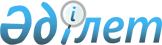 Бұланды аудандық мәслихатының 2016 жылғы 23 желтоқсандағы № 6С-8/1 "2017-2019 жылдарға арналған аудандық бюджет туралы" шешіміне өзгерістер енгізу туралыАқмола облысы Бұланды аудандық мәслихатының 2017 жылғы 20 маусымдағы № 6С-12/1 шешімі. Ақмола облысының Әділет департаментінде 2017 жылғы 3 шілдеде № 6007 болып тіркелді
      РҚАО-ның ескертпесі.

      Құжаттың мәтінінде түпнұсқаның пунктуациясы мен орфографиясы сақталған.
      Қазақстан Республикасының 2008 жылғы 4 желтоқсандағы Бюджет кодексінің 109 бабының 5 тармағына, Қазақстан Республикасының 2001 жылғы 23 қаңтардағы "Қазақстан Республикасындағы жергілікті мемлекеттік басқару және өзін-өзі басқару туралы" Заңының 6 бабының 1 тармағына сәйкес, Бұланды аудандық мәслихаты ШЕШІМ ҚАБЫЛДАДЫ:
      1. Бұланды аудандық мәслихатының "2017-2019 жылдарға арналған аудандық бюджет туралы" 2016 жылғы 23 желтоқсандағы № 6С-8/1 (Нормативтік құқықтық актілерді мемлекеттік тіркеу тізілімінде № 5693 болып тіркелген, 2017 жылғы 20 қаңтарда "Бұланды ақпарат" газетінде жарияланған) шешіміне келесі өзгерістер енгізілсін:
      1 тармақ жаңа редакцияда баяндалсын:
      "1. 2017-2019 жылдарға арналған аудандық бюджет тиісінше 1, 2, 3 қосымшаларға сәйкес, соның ішінде 2017 жылға келесі көлемдерде бекітілсін:
      1) кірістер – 3979498,7 мың теңге, соның ішінде:
      салықтық түсімдер – 652202,0 мың теңге;
      салықтық емес түсімдер – 33904,0 мың теңге;
      негізгі капиталды сатудан түсетін түсімдер – 48628,0 мың теңге;
      трансферттер түсімі – 3244764,7 мың теңге;
      2) шығындар – 4050598,9 мың теңге;
      3) таза бюджеттік кредиттеу – 14173,1 мың теңге:
      бюджеттік кредиттер – 17096,1 мың теңге;
      бюджеттік кредиттерді өтеу – 2923,0 мың теңге;
      4) қаржы активтерімен операциялар бойынша сальдо – 16905,3 мың теңге:
      қаржы активтерін сатып алу – 16905,3 мың теңге;
      мемлекеттік қаржы активтерін сатудан түсетін түсімдер – 0,0 мың теңге;
      5) бюджет тапшылығы (профициті) - - 102178,6 мың теңге;
      6) бюджет тапшылығын қаржыландыру (профицитті пайдалану) – 102178,6 мың теңге:
      қарыздар түсімі – 17018,0 мың теңге;
      қарыздарды өтеу – 2923,0 мың теңге;
      бюджет қаражаттарының пайдаланылатын қалдықтары – 88083,6 мың теңге.";
      6 тармақ жаңа редакцияда баяндалсын:
      "6. 2017 жылға арналған аудан бюджетінде 661616,7 мың теңге сомасында нысаналы трансферттер ескерілсін, соның ішінде:
      1) облыстық бюджеттен 211261,0 мың теңге сомасында дамытуға нысаналы трансферттер, соның ішінде:
      111900,0 мың теңге бастауыш, негізгі орта және жалпы орта білім беру объектілерін салуға және реконструкциялауға;
      16905,3 мың теңге жарғылық капиталын ұлғайту;
      46400 мың теңге коммуналдық тұрғын үй қорының тұрғын үйлерін жобалауға және (немесе) салуға, реконструкциялауға;
      36055,7 мың теңге коммуналдық шаруашылықты дамытуға;
      2) республикалық бюджеттен 35413,0 мың теңге сомасында ағымдағы нысаналы трансферттер, соның ішінде:
      13115,0 мың теңге еңбек нарығын дамытуға, соның ішінде: 5055,0 мың теңге жалақыны ішінара субсидиялауға, 6467,0 мың теңге жастар практикасына және 1593,0 мың теңге көшуге субсидиялар беруге;
      1613,0 мың теңге үкіметтік емес ұйымдарға мемлекеттік әлеуметтік тапсырысты орналастыруға, соның ішінде: 1613,0 мың теңге үйде және жартылай стационар жағдайында қарттар мен мүгедектерге арнаулы әлеуметтік қызметтерді көрсетуге;
      6542,0 мың теңге мүгедектерді міндетті гигиеналық құралдармен қамтамасыз ету нормаларын ұлғайту;
      330,0 мың теңге ымдау тілі маманының қызметін көрсетуге;
      2404,0 мың теңге техникалық көмекші (компенсаторлық) құралдарының Тізбесін кеңейтуге;
      7644,0 мың теңге "Өрлеу" жобасы бойынша келісілген ақшалай көмекті енгізуге;
      1569,0 мың теңге тілдік курстар бойынша тағылымдамадан өткен мұғалімдерге қосымша ақы төлеуге;
      2120,0 мың теңге оқу кезеңінде негізгі қызметкерді ауыстырғаны үшін мұғалімдерге қосымша ақы төлеуге;
      76,0 мың теңге мүгедектерге қызмет көрсетуге бағдарланған ұйымдар орналасқан жерлерде жол белгілерін және нұсқауларды орнатуға;
      3) облыстық бюджеттен 414942,7 мың теңге сомасында ағымдағы нысаналы трансферттер, соның ішінде:
      44697,0 мың теңге білім беру объектілерінің жөндеуіне;
      1609,0 мың теңге жергілікті ұлт өкілдеріне жатпайтын мектеп оқушылары үшін мемлекеттік тіл бойынша іс-шаралар өткізуге;
      40000,0 мың теңге автомобиль жолдарын жөндеуге;
      33023,0 мың теңге эпизоотияға қарсы іс-шараларды жүргізуге;
      5792,0 мың теңге бруцеллезбен ауыратын санитариялық союға жіберілетін ауыл шаруашылығы малдарының (ірі қара және ұсақ малдың) құнын өтеуге;
      7560,0 мың теңге мәдениет объектілерінің жөндеуіне;
      18242,7 мың теңге мектептерге арналған оқулықтарды сатып алу және жеткізуге;
      206288,4 мың теңге тұрғын үй-коммуналдық шаруашылығын дамытуға;
      16053,0 мың теңге қысқа мерзімдік кәсіби оқытуды іске асыруына;
      3584,0 мың теңге қоныс аударушылар мен оралмандар үшін тұрғын үйді жалдау (жалға алу) бойынша шығындарды өтеуге субсидия;
      1293,6 мың теңге суицидтің алдын алу бойынша семинарларда мектеп педагогтарын оқытуға;
      36800,0 мың теңге сумен жабдықтау және су бұруын жөндеуге.";
      көрсетілген шешімнің 1, 5 қосымшалары осы шешімнің 1, 2, қосымшаларына сәйкес жаңа редакцияда баяндалсын.
      2. Осы шешім Ақмола облысының Әділет департаментінде мемлекеттік тіркелген күнінен бастап күшіне енеді және 2017 жылғы 1 қаңтардан бастап қолданысқа енгізіледі.
      "КЕЛІСІЛДІ"
      20 маусым 2017 жыл 2017 жылға арналған аудандық бюджет 2017 жылға арналған әрбір қаладағы аудан, аудандық маңызы бар қаланың, кент, ауыл, ауылдық округтің бюджеттік бағдарламаларының тізбесі
      кестенің жалғасы:
      кестенің жалғасы:
					© 2012. Қазақстан Республикасы Әділет министрлігінің «Қазақстан Республикасының Заңнама және құқықтық ақпарат институты» ШЖҚ РМК
				
      Кезектен тыс
12 – сессияның төрағасы

Т.Сихимбаев

      Аудандық мәслихаттың
хатшысы

Ш.Құсайынов

      Бұланды ауданы әкімі

Қ.Испергенов
Бұланды аудандық
мәслихатының
2017 жылғы 20 маусымдағы
№ 6С-12/1 шешіміне
1 қосымшаБұланды аудандық
мәслихатының
2016 жылғы 23 желтоқсандағы
№ 6С-8/1 шешіміне
1 қосымша
Санаты
Санаты
Санаты
Санаты
Сома мың теңге
Сыныбы
Сыныбы
Сыныбы
Сома мың теңге
Ішкі сыныбы
Ішкі сыныбы
Сома мың теңге
Атауы
Сома мың теңге
1
2
3
4
5
I. Кірістер
3979498,7
1
Салықтық түсімдер
652202,0
01
Табыс салығы
35200,0
2
Жеке табыс салығы
35200,0
03
Әлеуметтiк салық
265846,0
1
Әлеуметтік салық
265846,0
04
Меншiкке салынатын салықтар
245156,0
1
Мүлiкке салынатын салықтар
183076,0
3
Жер салығы
16000,0
4
Көлiк құралдарына салынатын салық
43454,0
5
Бірыңғай жер салығы
2626,0
05
Тауарларға, жұмыстарға және қызметтерге салынатын iшкi салықтар
100800,0
2
Акциздер
3500,0
3
Табиғи және басқа да ресурстарды пайдаланғаны үшiн түсетiн түсiмдер
78000,0
4
Кәсiпкерлiк және кәсiби қызметтi жүргiзгенi үшiн алынатын алымдар
19300,0
08
Заңдық маңызы бар әрекеттерді жасағаны және (немесе) оған уәкілеттігі бар мемлекеттік органдар немесе лауазымды адамдар құжаттар бергені үшін алынатын міндетті төлемдер
5200,0
1
Мемлекеттік баж
5200,0
2
Салықтық емес түсiмдер
33904
01
Мемлекеттік меншіктен түсетін кірістер
904,0
5
Мемлекет меншігіндегі мүлікті жалға беруден түсетін кірістер
900,0
7
Мемлекеттік бюджеттен берілген кредиттер бойынша сыйақылар
4,0
06
Басқа да салықтық емес түсiмдер
33000,0
1
Басқа да салықтық емес түсiмдер
33000,0
3
Негізгі капиталды сатудан түсетін түсімдер
48628,0
03
Жердi және материалдық емес активтердi сату
48628,0
1
Жерді сату
48628,0
4
Трансферттер түсімі
3244764,7
02
Мемлекеттiк басқарудың жоғары тұрған органдарынан түсетiн трансферттер
3244764,7
2
Облыстық бюджеттен түсетiн трансферттер
3244764,7
Функционалдық топ
Функционалдық топ
Функционалдық топ
Функционалдық топ
Сома
Бюджеттік бағдарламалардың әкiмшiсi
Бюджеттік бағдарламалардың әкiмшiсi
Бюджеттік бағдарламалардың әкiмшiсi
Сома
Бағдарлама
Бағдарлама
Сома
Атауы
Сома
1
2
3
4
5
II. Шығындар
4050598,9
01
Жалпы сипаттағы мемлекеттiк қызметтер
321532,0
112
Аудан (облыстық маңызы бар қала) мәслихатының аппараты
17490,0
001
Аудан (облыстық маңызы бар қала) мәслихатының қызметін қамтамасыз ету жөніндегі қызметтер
17490,0
122
Аудан (облыстық маңызы бар қала) әкімінің аппараты
94333,0
001
Аудан (облыстық маңызы бар қала) әкімінің қызметін қамтамасыз ету жөніндегі қызметтер
79025,0
003
Мемлекеттік органның күрделі шығыстары
15308,0
123
Қаладағы аудан, аудандық маңызы бар қала, кент, ауыл, ауылдық округ әкімінің аппараты
160363,0
001
Қаладағы аудан, аудандық маңызы бар қаланың, кент, ауыл, ауылдық округ әкімінің қызметін қамтамасыз ету жөніндегі қызметтер
148351,0
022
Мемлекеттік органның күрделі шығыстары
12012,0
459
Ауданның (облыстық маңызы бар қаланың) экономика және қаржы бөлімі
28776,0
001
Ауданның (облыстық маңызы бар қаланың) экономикалық саясатын қалыптастыру мен дамыту, мемлекеттік жоспарлау бюджеттік атқару және коммуналдық меншігін басқару саласындағы мемлекеттік саясатты іске асыру жөніндегі қызметтер
27532,0
003
Салық салу мақсатында мүлікті бағалауды жүргізу
891,0
010
Жекешелендіру, коммуналдық меншікті басқару, жекешелендіруден кейінгі қызмет және осыған байланысты дауларды реттеу
353,0
492
Ауданның (облыстық маңызы бар қаланың) тұрғын үй-коммуналдық шаруашылығы, жолаушылар көлігі, автомобиль жолдары және тұрғын үй инспекциясы бөлімі
10807,0
001
Жергілікті деңгейде тұрғын үй-коммуналдық шаруашылық, жолаушылар көлігі, автомобиль жолдары және тұрғын үй инспекциясы саласындағы мемлекеттік саясатты іске асыру жөніндегі қызметтер
10052,0
013
Мемлекеттік органның күрделі шығыстары
755,0
493
Ауданның (облыстық маңызы бар қаланың) кәсіпкерлік, өнеркәсіп және туризм бөлімі
9763,0
001
Жергілікті деңгейде кәсіпкерлікті, өнеркәсіпті және туризмді дамыту саласындағы мемлекеттік саясатты іске асыру жөніндегі қызметтер
9763,0
02
Қорғаныс
3871,0
122
Аудан (облыстық маңызы бар қала) әкімінің аппараты
3871,0
005
Жалпыға бірдей әскери міндетті атқару шеңберіндегі іс-шаралар
3871,0
04
Бiлiм беру
2727190,3
464
Ауданның (облыстық маңызы бар қаланың) білім бөлімі
2613848,3
001
Жергілікті деңгейде білім беру саласындағы мемлекеттік саясатты іске асыру жөніндегі қызметтер
13767,0
003
Жалпы білім беру
1983094,6
005
Ауданның (облыстық маңызы бар қаланың) мемлекеттік білім беру мекемелер үшін оқулықтар мен оқу-әдiстемелiк кешендерді сатып алу және жеткізу
47642,7
006
Балаларға қосымша білім беру
75903,0
Функционалдық топ
Функционалдық топ
Функционалдық топ
Функционалдық топ
Сома
Бюджеттік бағдарламалардың әкiмшiсi
Бюджеттік бағдарламалардың әкiмшiсi
Бюджеттік бағдарламалардың әкiмшiсi
Сома
Бағдарлама
Бағдарлама
Сома
Атауы
Сома
1
2
3
4
5
007
Аудандық калалалық ауқымдағы мектеп олимпиадаларың және мектептен тыс іс-шараларды өткізу
1609,0
009
Мектепке дейінгі тәрбие мен білім беру ұйымдарын қамтамасыз ету
109671,0
015
Жетім баланы (жетім балаларды) және ата-аналарының қамқорынсыз қалған баланы (балаларды) күтіп-ұстауға қамқоршыларға (қорғаншыларға) ай сайынға ақшалай қаражат төлемі
22327,0
018
Кәсіптік оқытуды ұйымдастыру
23055,0
022
Жетім баланы (жетім балаларды) және ата-анасының қамқорлығынсыз қалған баланы (балаларды) асырап алғаны үшін Қазақстан азаматтарына біржолғы ақша қаражатын төлеуге арналған төлемдер
681,0
040
Мектепке дейінгі білім беру ұйымдарында мемлекеттік білім беру тапсырысын іске асыруға
271837,0
067
Ведомстволық бағыныстағы мемлекеттік мекемелерінің және ұйымдарының күрделі шығыстары
64261,0
467
Ауданның (облыстық маңызы бар қаланың) құрылыс бөлімі
113342,0
024
Бастауыш, негізгі орта және жалпы орта білім беру объектілерін салу және реконструкциялау
113342,0
06
Әлеуметтiк көмек және әлеуметтiк қамсыздандыру
180702,0
123
Қаладағы аудан, аудандық маңызы бар қала, кент, ауыл, ауылдық округ әкімінің аппараты
16581,0
003
Мұқтаж азаматтарға үйінде әлеуметтік көмек көрсету
16581,0
451
Ауданның (облыстық маңызы бар қаланың) жұмыспен қамту және әлеуметтік бағдарламалар бөлімі
157582,0
001
Жергілікті деңгейде жұмыспен қамтуды қамтамасыз ету және халық үшін әлеуметтік бағдарламаларды іске асыру саласындағы мемлекеттік саясатты іске асыру жөніндегі қызметтер
26449,0
002
Жұмыспен қамту бағдарламасы
50410,0
005
Мемлекеттік атаулы әлеуметтік көмек
600,0
006
Тұрғын үй көмегін көрсету
500,0
007
Жергілікті өкілетті органдардың шешімдері бойынша мұқтаж азаматтардың жекелеген санаттарына әлеуметтік көмек
23667,0
010
Үйде тәрбиеленіп оқытылатын мүгедек балаларды материалдық қамтамасыз ету
858,0
011
Жәрдемақыларды және басқа да әлеуметтік төлемдерді есептеу, төлеу мен жеткізу бойынша қызметтерге ақы төлеу
263,0
016
18 жасқа дейінгі балаларға мемлекеттік жәрдемақылар
10077,0
017
Мүгедектерді оңалту жеке бағдарламасына сәйкес мұқтаж мүгедектерді міндетті гигиеналық құралдарымен қамтамасыз ету және ымдау тілі мамандарының, жеке көмекшілердің қызметін көрсету
8706,0
021
Мемлекеттік органдардың күрделі шығыстары
533,0
023
Халықты жұмыспен қамту орталықтарының қызметін қамтамасыз ету
14036,0
025
"Өрлеу" жобасы бойынша келісілген ақшалай көмекті енгізу
8244,0
050
Қазақстан Республикасында мүгедектердің құқықтарын қамтамасыз ету және өмір сүру сапасын жақсарту жөніндегі 2012-2018 жылдарға арналған іс-шаралар жоспарын іске асыру
9276,0
Функционалдық топ
Функционалдық топ
Функционалдық топ
Функционалдық топ
Сома
Бюджеттік бағдарламалардың әкiмшiсi
Бюджеттік бағдарламалардың әкiмшiсi
Бюджеттік бағдарламалардың әкiмшiсi
Сома
Бағдарлама
Бағдарлама
Сома
Атауы
Сома
1
2
3
4
5
054
Үкіметтік емес ұйымдарда мемлекеттік әлеуметтік тапсырысты орналастыру
3963,0
464
Ауданның (облыстық маңызы бар қаланың) білім бөлімі
6387,0
030
Патронат тәрбиешілерге берілген баланы (балаларды) асырап бағу
6387,0
492
Ауданның (облыстық маңызы бар қаланың) тұрғын үй-коммуналдық шаруашылығы, жолаушылар көлігі, автомобиль жолдары және тұрғын үй инспекциясы бөлімі
152,0
050
Қазақстан Республикасында мүгедектердің құқықтарын қамтамасыз ету және өмір сүру сапасын жақсарту жөніндегі 2012-2018 жылдарға арналған іс-шаралар жоспарын іске асыру
152,0
07
Тұрғын үй-коммуналдық шаруашылығы
382950,1
123
Қаладағы аудан аудандық маңызы бар қала, кент, ауыл, ауылдық округ әкімі аппараты
12788,0
008
Елді мекендерде көшелерді жарықтандыру
12788,0
467
Ауданның (облыстық маңызы бар қаланың) құрылыс бөлімі
95073,7
003
Коммуналдық тұрғын үй қорының тұрғын үйін жобалау және (немесе) салу, реконструкциялау
52401,0
004
Инженерлік-коммуникациялық инфрақұрылымды жобалау, дамыту және (немесе) жайластыру
4000,0
005
Коммуналдық шаруашылығын дамыту
38372,7
006
Елді мекендердегі сумен жабдықтау және су бұру жүйелерін дамыту
300,0
492
Ауданның (облыстық маңызы бар қаланың) тұрғын үй-коммуналдық шаруашылығы, жолаушылар көлігі, автомобиль жолдары және тұрғын үй инспекциясы бөлімі
275088,4
011
Шағын қалаларды жылумен жабдықтауды үздіксіз қамтамасыз ету
231288,4
012
Сумен жабдықтау және су бұру жүйесінің қызмет етуі
41800,0
015
Елді мекендерде көшелерді жарықтандыру
2000,0
08
Мәдениет, спорт, туризм және ақпараттық кеңістiк
179481,0
455
Ауданның (облыстық маңызы бар қаланың) мәдениет және тілдерді дамыту бөлімі
142693,0
001
Жергілікті деңгейде тілдерді және мәдениетті дамыту саласындағы мемлекеттік саясатты іске асыру жөніндегі қызметтер
6246,0
003
Мәдени-демалыс жұмысын қолдау
79901,0
006
Аудандық (қалалық) кiтапханалардың жұмыс iстеуi
45383,0
007
Мемлекеттік тілді және Қазақстан халықтарының басқа да тілдерін дамыту
8696,0
032
Ведомстволық бағыныстағы мемлекеттік мекемелерінің және ұйымдарының күрделі шығыстары
2467,0
456
Ауданның (облыстық маңызы бар қаланың) ішкі саясат бөлімі
21115,0
001
Жергілікті деңгейде ақпарат, мемлекеттілікті нығайту және азаматтардың әлеуметтік сенімділігін қалыптастыру саласында мемлекеттік саясатты іске асыру жөніндегі қызметтер
7182,0
002
Мемлекеттік ақпараттық саясат жүргізу жөніндегі қызметтер
8190,0
003
Жастар саясаты саласында іс-шараларды iске асыру
5743,0
465
Ауданның (облыстық маңызы бар қаланың) дене шынықтыру және спорт бөлімі
15673,0
Функционалдық топ
Функционалдық топ
Функционалдық топ
Функционалдық топ
Сома
Бюджеттік бағдарламалардың әкiмшiсi
Бюджеттік бағдарламалардың әкiмшiсi
Бюджеттік бағдарламалардың әкiмшiсi
Сома
Бағдарлама
Бағдарлама
Сома
Атауы
Сома
1
2
3
4
5
001
Жергілікті деңгейде дене шынықтыру және спорт саласындағы мемлекеттік саясатты іске асыру жөніндегі қызметтер
5316,0
004
Мемлекеттік органның күрделі шығыстары
170,0
006
Аудандық (облыстық маңызы бар қалалық) деңгейде спорттық жарыстар өткiзу
4000,0
007
Әртүрлi спорт түрлерi бойынша ауданның (облыстық маңызы бар қала) құрама командаларының мүшелерiн дайындау және олардың облыстық спорт жарыстарына қатысуы
6187,0
10
Ауыл, су, орман, балық шаруашылығы, ерекше қорғалатын табиғи аумақтар, қоршаған ортаны және жануарлар дүниесін қорғау, жер қатынастары
81958,0
459
Ауданның (облыстық маңызы бар қаланың) экономика және қаржы бөлімі
3776,0
099
Мамандарды әлеуметтік қолдау көрсету жөніндегі шараларды іске асыру
3776,0
462
Ауданның (облыстық маңызы бар қаланың) ауыл шаруашылығы бөлімі
17429,0
001
Жергілікті деңгейде ауыл шаруашылығы саласындағы мемлекеттік саясатты іске асыру жөніндегі қызметтер
17429,0
463
Ауданның (облыстық маңызы бар қаланың) жер қатынастары бөлімі
9082,0
001
Аудан (облыстық маңызы бар қала) аумағында жер қатынастарын реттеу саласындағы мемлекеттік саясатты іске асыру жөніндегі қызметтер
9082,0
473
Ауданның (облыстық маңызы бар қаланың) ветеринария бөлімі
51671,0
001
Жергілікті деңгейде ветеринария саласындағы мемлекеттік саясатты іске асыру жөніндегі қызметтер
12856,0
011
Эпизоотияға қарсы іс-шаралар жүргізу
33023,0
047
Жануарлардың саулығы мен адамның денсаулығына қауіп төндіретін, алып қоймай залалсыздандырылған (зарарсыздандырылған) және қайта өңделген жануарлардың, жануарлардан алынатын өнімдер мен шикізаттың құнын иелеріне өтеу
5792,0
11
Өнеркәсіп, сәулет, қала құрылысы және құрылыс қызметі
15958,0
467
Ауданның (облыстық маңызы бар қаланың) құрылыс бөлімі
8726,0
001
Жергілікті деңгейде құрылыс саласындағы мемлекеттік саясатты іске асыру жөніндегі қызметтер
8726,0
468
Ауданның (облыстық маңызы бар қаланың) сәулет және қала құрылысы бөлімі
7232,0
001
Жергілікті деңгейде сәулет және қала құрылысы саласындағы мемлекеттік саясатты іске асыру жөніндегі қызметтер
7232,0
12
Көлiк және коммуникация
46794,7
492
Ауданның (облыстық маңызы бар қаланың) тұрғын үй-коммуналдық шаруашылығы, жолаушылар көлігі, автомобиль жолдары және тұрғын үй инспекциясы бөлімі
46794,7
023
Автомобиль жолдарының жұмыс істеуін қамтамасыз ету
40000,0
024
Кентiшiлiк (қалаiшiлiк), қала маңындағы ауданiшiлiк қоғамдық жолаушылар тасымалдарын ұйымдастыру
6794,7
13
Басқалар
30653,0
123
Қаладағы аудан, аудандық маңызы бар қала, кент, ауыл, ауылдық округ әкімінің аппараты
16653,0
Функционалдық топ
Функционалдық топ
Функционалдық топ
Функционалдық топ
Сома
Бюджеттік бағдарламалардың әкiмшiсi
Бюджеттік бағдарламалардың әкiмшiсi
Бюджеттік бағдарламалардың әкiмшiсi
Сома
Бағдарлама
Бағдарлама
Сома
Атауы
Сома
1
2
3
4
5
040
Өңірлерді дамытудың 2020 жылға дейінгі бағдарламасы шеңберінде өңірлерді экономикалық дамытуға жәрдемдесу бойынша шараларды іске асыру
16653,0
459
Ауданның (облыстық маңызы бар қаланың) экономика және қаржы бөлімі
14000,0
012
Ауданның (облыстық маңызы бар қаланың) жергілікті атқарушы органының резерві
14000,0
14
Борышқа қызмет көрсету
4,0
459
Ауданның (облыстық маңызы бар қаланың) экономика және қаржы бөлімі
4,0
021
Жергілікті атқарушы органдардың облыстық бюджеттен қарыздар бойынша сыйақылар мен өзге де төлемдерді төлеу бойынша борышына қызмет көрсету
4,0
15
Трансферттер
79504,8
459
Ауданның (облыстық маңызы бар қаланың) экономика және қаржы бөлімі
79504,8
006
Нысаналы пайдаланылмаған (толық пайдаланылмаған) трансферттерді қайтару
35039,8
016
Нысаналы мақсатқа сай пайдаланылмаған нысаналы трансферттерді қайтару
2777,0
051
Жергілікті өзін-өзі басқару органдарына берілетін трансферттер
41688,0
III. Таза бюджеттік кредиттеу
14173,1
Бюджеттік кредиттер
17096,1
10
Ауыл, су, орман, балық шаруашылығы, ерекше қорғалатын табиғи аумақтар, қоршаған ортаны және жануарлар дүниесін қорғау, жер қатынастары
17096,1
459
Ауданның (облыстық маңызы бар қаланың) экономика және қаржы бөлімі
17096,1
018
Мамандарды әлеуметтік қолдау шараларын іске асыруға берілетін бюджеттік кредиттер
17096,1
Бюджеттік кредиттерді өтеу
2923,0
5
Бюджеттік кредиттерді өтеу
2923,0
01
Бюджеттік кредиттерді өтеу
2923,0
1
Мемлекеттік бюджеттен берілген бюджеттік кредиттерді өтеу
2923,0
IV. Қаржы активтерiмен операциялар бойынша сальдо
16905,3
Қаржы активтерін сатып алу
16905,3
13
Басқалар
16905,3
492
Ауданның (облыстық маңызы бар қаланың) тұрғын үй-коммуналдық шаруашылығы, жолаушылар көлігі, автомобиль жолдары және тұрғын үй инспекциясы бөлімі
16905,3
065
Заңды тұлғалардың жарғылық капиталын қалыптастыру немесе ұлғайту
16905,3
Мемлекеттік қаржы активтерін сатудан түсетін түсімдер
0,0
V. Бюджет тапшылығы (профициті)
-102178,6
VI. Бюджет тапшылығын қаржыландыру (профицитті пайдалану)
102178,6
Қарыздар түсімі
17018,0
7
Қарыздар түсімі
17018,0
01
Мемлекеттік ішкі қарыздар
17018,0
2
Қарыз алу келісім-шарттары
17018,0
Қарыздарды өтеу
2923,0
16
Қарыздарды өтеу
2923,0
459
Ауданның (облыстық маңызы бар қаланың) экономика және қаржы бөлімі
2923,0
005
Жергілікті атқарушы органның жоғары тұрған бюджет алдындағы борышын өтеу
2923,0
Бюджет қаражаттарының пайдаланылатын қалдықтары
88083,6
8
Бюджет қаражаттарының пайдаланылатын қалдықтары
88083,6
Функционалдық топ
Функционалдық топ
Функционалдық топ
Функционалдық топ
Сома
Бюджеттік бағдарламалардың әкiмшiсi
Бюджеттік бағдарламалардың әкiмшiсi
Бюджеттік бағдарламалардың әкiмшiсi
Сома
Бағдарлама
Бағдарлама
Сома
Атауы
Сома
1
2
3
4
5
01
Бюджет қаражаты қалдықтары
88083,6
1
Бюджет қаражатының бос қалдықтары
88083,6Бұланды аудандық
мәслихатының
2017 жылғы 20 маусымдағы
№ 6С-12/1 шешіміне
2 қосымшаБұланды аудандық
мәслихатының
2016 жылғы 23 желтоқсандағы
№ 6С-8/1 шешіміне
5 қосымша
Функционалдық топ
Функционалдық топ
Функционалдық топ
Функционалдық топ
Сома мың теңге
Бюджеттік бағдарламалардың әкімшісі
Бюджеттік бағдарламалардың әкімшісі
Бюджеттік бағдарламалардың әкімшісі
Сома мың теңге
Бағдарлама
Бағдарлама
Сома мың теңге
Атауы
Сома мың теңге
1
2
3
4
5
01
Жалпы сипаттағы мемлекеттiк қызметтер
160363,0
123
Қаладағы аудан, аудандық маңызы бар қала, кент, ауыл, ауылдық округ әкімінің аппараты
160363,0
001
Қаладағы аудан, аудандық маңызы бар қаланың, кент, ауыл, ауылдық округ әкімінің қызметін қамтамасыз ету жөніндегі қызметтер
148351,0
022
Мемлекеттік органның күрделі шығыстары
12012,0
06
Әлеуметтiк көмек және әлеуметтiк қамсыздандыру
16581,0
123
Қаладағы аудан, аудандық маңызы бар қала, кент, ауыл, ауылдық округ әкімінің аппараты
16581,0
Функционалдық топ
Функционалдық топ
Функционалдық топ
Функционалдық топ
Сома мың теңге
Бюджеттік бағдарламалардың әкімшісі
Бюджеттік бағдарламалардың әкімшісі
Бюджеттік бағдарламалардың әкімшісі
Сома мың теңге
Бағдарлама
Бағдарлама
Сома мың теңге
Атауы
Сома мың теңге
1
2
3
4
5
003
Мұқтаж азаматтарға үйінде әлеуметтік көмек көрсету
16581,0
07
Тұрғын үй-коммуналдық шаруашылық
12788,0
123
Қаладағы аудан, аудандық маңызы бар қала, кент, ауыл, ауылдық округ әкімінің аппараты
12788,0
008
Елді мекендерде көшелерді жарықтандыру
12788,0
13
Басқалар
16653,0
123
Қаладағы аудан, аудандық маңызы бар қала, кент, ауыл, ауылдық округ әкімінің аппараты
16653,0
040
Өңірлерді дамытудың 2020 жылға дейінгі бағдарламасы шеңберінде өңірлерді экономикалық дамытуға жәрдемдесу бойынша шараларды іске асыру
16653,0
Жиынтығы
206385,0
соның ішінде
соның ішінде
соның ішінде
соның ішінде
соның ішінде
соның ішінде
Қала әкімінің аппараты
Айнакөл селолық округі
Амангелді ауылдық округі
Вознесенка селолық округі
Даниловка селолық округі
Ерголка ауылдық округі
6
7
8
9
10
11
26783,0
9264,0
14486,0
14963,0
10479,0
14271,0
26783,0
9264,0
14486,0
14963,0
10479,0
14271,0
26371,0
9264,0
11486,0
11963,0
10479,0
11271,0
412,0
0,0
3000,0
3000,0
0,0
3000,0
11803,0
0,0
0,0
967,0
839,0
0,0
11803,0
0,0
0,0
967,0
839,0
0,0
соның ішінде
соның ішінде
соның ішінде
соның ішінде
соның ішінде
соның ішінде
Қала әкімінің аппараты
Айнакөл селолық округі
Амангелді ауылдық округі
Вознесенка селолық округі
Даниловка селолық округі
Ерголка ауылдық округі
6
7
8
9
10
11
11803,0
0,0
0,0
967,0
839,0
0,0
7510,0
214,0
300,0
800,0
200,0
350,0
7510,0
214,0
300,0
800,0
200,0
350,0
7510,0
214,0
300,0
800,0
200,0
350,0
0,0
0,0
0,0
0,0
0,0
0,0
0,0
0,0
0,0
0,0
0,0
0,0
0,0
0,0
0,0
0,0
0,0
0,0
46096,0
9478,0
14786,0
16730,0
11518,0
14621,0
соның ішінде
соның ішінде
соның ішінде
соның ішінде
соның ішінде
соның ішінде
Журавлевка селолық округі
Капитоновка селолық округі
Карамышевка селолық округі
Қараөзек ауылдық округі
Никольск селолық округі
Новобратск селолық округі
12
13
14
15
16
17
11620,0
11134,0
10154,0
14807,0
12016,0
10386,0
11620,0
11134,0
10154,0
14807,0
12016,0
10386,0
11620,0
11134,0
10154,0
12207,0
12016,0
10386,0
0,0
0,0
0,0
2600,0
0,0
0,0
913,0
0,0
1586,0
0,0
473,0
0,0
913,0
0,0
1586,0
0,0
473,0
0,0
соның ішінде
соның ішінде
соның ішінде
соның ішінде
соның ішінде
соның ішінде
Журавлевка селолық округі
Капитоновка селолық округі
Карамышевка селолық округі
Қараөзек ауылдық округі
Никольск селолық округі
Новобратск селолық округі
12
13
14
15
16
17
913,0
0,0
1586,0
0,0
473,0
0,0
720,0
560,0
428,0
650,0
560,0
496,0
720,0
560,0
428,0
650,0
560,0
496,0
720,0
560,0
428,0
650,0
560,0
496,0
0,0
0,0
0,0
0,0
0,0
16653,0
0,0
0,0
0,0
0,0
0,0
16653,0
0,0
0,0
0,0
0,0
0,0
16653,0
13253,0
11694,0
12168,0
15457,0
13049,0
27535,0